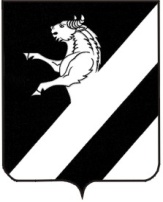 КРАСНОЯРСКИЙ КРАЙ АЧИНСКИЙ РАЙОН ЛАПШИХИНСКИЙ СЕЛЬСКИЙ СОВЕТ ДЕПУТАТОВ ЧЕТВЕРТОГО СОЗЫВАПОСТАНОВЛЕНИЕ19.09.2022                                                                                           № 6 – ПСО созыве  очередной   22-й сессии четвертого созыва Лапшихинского сельского Совета депутатовВ соответствии с п.4 статьи 18.1. Устава Лапшихинского сельсовета Ачинского района Красноярского края  ПОСТАНОВЛЯЮ:  	1. Созвать очередную  22-ю сессию четвертого созыва Лапшихинского сельского Совета депутатов 29.09.2022 в 15:30 часов по адресу:  Ачинский район, с. Лапшиха, ул. Советская, д. 8.	2. Вынести на рассмотрение сессии следующие вопросы:	1)  О внесении изменений в решение Лапшихинского сельского Совета депутатов от  20.12.2021 № 1-16Р «О бюджете Лапшихинского сельсовета на 2022 год и плановый период 2023-2024 годов».	2)  О передаче Ревизионной комиссии Ачинского района полномочий по осуществлению внешнего муниципального финансового контроля на 2023 год. 	3)	О внесении изменений и дополнений в Решение от 18.08.2010г.  № 2-4Р  «Об утверждении Положения о порядке управления и распоряжения муниципальной собственностью Лапшихинского сельсовета».  	4)  Об утверждении Положения о порядке и условиях приватизации муниципального имущества в Лапшихинском сельсовете.	3.  Контроль  исполнения  данного постановления оставляю за собой          4.  Постановление вступает в силу со дня его подписания.Председатель сельского Совета депутатов                                                                     А.С. Банный